Department of Veterans AffairsElectronic Data Interchange (EDI)New Standards and Operating Rules VHA Provider-side Technical Compliance RequirementsVA118-1001-1018Health Plan Identifier (HPID) Implementation ComplianceAccounts Receivable (AR) Release Notes/ Installation Guide/ Rollback PlanPRCA*4.5*302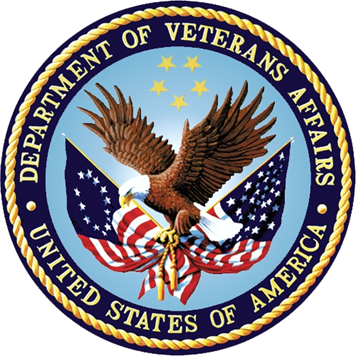 January 2015Table of Contents1	Introduction	31.1	Documentation and Distribution	32	Patch Description and Installation Instructions	42.1	Patch Description	42.2	Pre/Post Installation Overview	62.3	Installation Instructions	63	Backout and Rollback Procedures	63.1	Overview of Backout and Rollback Procedures	63.2	Backout Procedure	73.3	Rollback Procedure	74	Enhancements	74.1	System Feature: EDI Transactions	74.1.1	EDI Transactions – Use HPID/OEID in EDI Transactions	7IntroductionThe Health Plan Identifier (HPID) project implements a new national standard of having a single identifier to use on electronic transmissions pertaining to health care. All entities that are financially responsible for care are assigned a HPID or Other Entity Identifier (OEID), used for entities that aren't traditional health plans. This new standard increases interoperability by replacing clearinghouse-specific identifiers for health plans.This PRCA patch builds on the Integrated Billing (IB) HPID Build 1 patch  (IB*2.0*519) to enable Accounts Receivable (AR) to provide the ability to  receive the HPID/OEID in the X12 835 transaction. Below is a list of all the applications involved in this project along with their patch number:   APPLICATION/VERSION                                   PATCH   ---------------------------------------------------------------   INTEGRATED BILLING (IB) V. 2.0                        IB*2.0*521   ELECTRONIC CLAIMS MANAGEMENT ENGINE (ECME) V. 1.0     BPS*1.0*18   ACCOUNTS RECEIVABLE (PRCA) V. 4.5                     PRCA*4.5*302The patches (IB*2.0*521, BPS*1.0*18 and PRCA*4.5*302) are being released in the Kernel Installation and Distribution System (KIDS) multi-build  distribution as BPS IB PRCA HPID BUNDLE 2.0.Documentation and DistributionUpdated documentation describing the new functionality introduced by this patch is available using the File Transfer Protocol (FTP).The preferred method is to FTP the file from REDACTED This transmits the file from the first available FTP server. Sites may also elect to retrieve software directly from a specific server as follows:Albany        REDACTEDHines          REDACTEDSalt Lake City REDACTEDThe documentation will be in the form of Adobe Acrobat files.Documentation can also be found on the VA Software Documentation Library at: http://www.va.gov/vdl/File Description                        File Name               FTP Mode-------------------------------------------------------------------------Release Notes/Installation Guide        prca_4_5_p302_rn_.pdf   BinaryPatch Description and Installation InstructionsPatch Description=============================================================================Run Date: JAN 15, 2015                     Designation: PRCA*4.5*302Package : ACCOUNTS RECEIVABLE              Priority   : MANDATORYVersion : 4.5                              Status     : RELEASED=============================================================================Associated patches:(v)PRCA*4.5*269<<= must be installed BEFORE `PRCA*4.5*302'                   (v)IB*2*519    <<= must be installed BEFORE `PRCA*4.5*302'Subject:  HEALTH PLAN IDENTIFIER (HPID) IMPLEMENTATION BUILD 2Category:  ROUTINE           ENHANCEMENTDescription:===========The Health Plan Identifier (HPID) project implements a new national standard of having a single identifier to use on electronic transmissions pertaining to health care. All entities that are financially responsible for care are assigned a HPID or Other Entity Identifier (OEID), used for entities that aren't traditional health plans. This new standard increases interoperability by replacing clearinghouse-specific identifiers for health plans.This PRCA patch builds on the Integrated Billing (IB) HPID Build 1 patch (IB*2.0*519) to enable Accounts Receivable (AR) to provide the ability to  receive the HPID/OEID in the X12 835 transaction. Below is a list of all the applications involved in this project along with their patch number:  APPLICATION/VERSION                                   PATCH  ---------------------------------------------------------------  INTEGRATED BILLING (IB) V. 2.0                        IB*2.0*521  ELECTRONIC CLAIMS MANAGEMENT ENGINE (ECME) V. 1.0     BPS*1.0*18  ACCOUNTS RECEIVABLE (PRCA) V. 4.5                     PRCA*4.5*302The patches (IB*2.0*521, BPS*1.0*18 and PRCA*4.5*302) are being released in the Kernel Installation and Distribution System (KIDS) multi-build distribution as BPS IB PRCA HPID BUNDLE 2.0. Patch Components================Files & Fields Associated:File Name (Number)    Field Name (Number)                    New/Mod/Del------------------    -------------------                    -----------NoneForms Associated:Form Name             File #       New/Modified/Deleted---------             ------       --------------------N/AMail Groups Associated:Mail Group Name          New/Modified/Deleted---------------          --------------------N/AOptions Associated:Option Name                    Type             New/Modified/Deleted-----------                    -----------      ------------------------N/AProtocols Associated:Protocol Name                  New/Modified/Deleted-------------                  -------------------- N/ASecurity Keys Associated:Security Key Name-----------------N/ATemplates Associated:Template Name                   Type      File Name (Number) New/Mod/Del-------------                   ----      ------------------ -----------N/ARemote Procedure                          New/Mod/Del-------------                             -----------N/A  Additional Information:N/ANew Service Requests (NSRs):-----------------------------NSR - Request ID: 20110503 Electronic Data Interchange (EDI) New       Standards and Operating Rules (Veterans Health Administration)      VHA Provider-Side TCRs  05/19/2011       http://vista.med.va.gov/nsrd/ViewITRequest.asp?RequestID=20110503Patient Safety Issues (PSIs):------------------------------N/ARemedy Ticket(s) & Overviews:-----------------------------N/ATest Sites:-----------White River Junction, VTHouston, TXWalla Walla, WATampa, FLPre/Post Installation OverviewPre/Post Installation Overview------------------------------The components sent with this patch PRCA*4.5*302 have been included in the  HOST File BPS_IB_PRCA_HPID_BUNDLE_2_0.KID. Please follow the instructions   listed in the INSTALLATION INSTRUCTIONS section of the patch description for patch BPS*1.0*18.Installation InstructionsInstallation Instructions-------------------------The components sent with this patch PRCA*4.5*302 have been included in the  HOST File BPS_IB_PRCA_HPID_BUNDLE_2_0.KID. Please follow the instructions   listed in the INSTALLATION INSTRUCTIONS section of the patch description for patch BPS*1.0*18.Routine Information:====================The second line of each of these routines now looks like:;;4.5;Accounts Receivable;**[Patch List]**;Mar 20, 1995;Build 20The checksums below are new checksums, and can be checked with CHECK1^XTSUMBLD.Routine Name: RCDPES10    Before: B85948119   After: B86556768  **269,302**Routine Name: RCDPESR9    Before: B71424370   After: B71991491  **173,252,269,302**Routine list of preceding patches: 269Backout and Rollback ProceduresOverview of Backout and Rollback ProceduresThe rollback plan for VistA applications is complex and not able to be a “one size fits all.” The general strategy for VistA rollback is to repair the code with a follow-on patch. The development team recommends that sites log a Remedy ticket if it is a nationally released patch; otherwise, the site should contact the product development team directly for specific solutions to their unique problems.Backout ProcedureDuring the VistA Installation Procedure of the KIDS build, the installer hopefully backed up the modified routines by the use of the ‘Backup a Transport Global’ action.  The installer can restore the routines using the MailMan message that were saved prior to installing the patch.  The backout procedure for global, data dictionary and other VistA components is more complex and will require issuance of a follow-on patch to ensure all components are properly removed. All software components (routines and other items) must be restored to their previous state at the same time and in conjunction with restoration of the data.  This backout may need to include a database cleanup process. Please contact the product development team for assistance if the installed patch that needs to be backed out contains anything at all besides routines before trying to backout the patch.  If the installed patch that needs to be backed out includes a pre or post install routine, please contact the product development team before attempting the backout.From the Kernel Installation and Distribution System Menu, selectthe Installation Menu.  From this menu, you may elect to use thefollowing option. When prompted for the INSTALL enter the patch #.    a. Backup a Transport Global - This option will create a backup       message of any routines exported with this patch. It will not       backup any other changes such as DD's or templates.Rollback ProcedureThe rollback procedure for VistA patches is complicated and may require a follow-on patch to fully roll back to the pre-patch state. This is due to the possibility of Data Dictionary updates, Data updates, cross references, and transmissions from VistA to offsite data stores. Please contact the product development team for assistance if needed.EnhancementsThe following features in VistA, Accounts Receivable are affected by this effort:System Feature: EDI TransactionsEDI Transactions – Use HPID/OEID in EDI TransactionsThe software provides the ability to transmit and receive HPID/OEID in all applicable EDI transactions. Note: Certification of the HPID/OEID is a requirement of payers, not providers.